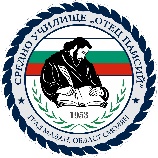  Средно  училище „Отец Паисий”гр. Мадан,  обл. Смолян общ. Мадан, ул.”Паисий Хилендарски” № 11   тел./факс 0308/2 20 33ДОДИРЕКТОРА НА СРЕДНО УЧИЛИЩЕ „ОТЕЦ ПАИСИЙ”ГР. МАДАНЗ А Я В Л Е Н И Еот.................................................................................................................................................../трите имена на родителя/......................................................................................................................................................./адрес и телефон/	УВАЖАЕМА ГОСПОЖО  ДИРЕКТОР,	На основание чл.12, ал. 2 от Закона за предучилищно и училищно образование заявявам желанието си синът/дъщеря ми ...................................................................................................................................................../трите имена на ученика/да продължи обучението си в дневна форма във Вашето училище през учебната 2022/2023 г. в......................клас с класен ръководител ...........................................................	Запознати сме с реда и условията за обучение и безопасно пребиваване в училище. При неспазване на изискванията от Закона за предучилищно и училищно образование и Правилника за дейността на училището ще бъде открита процедура по налагане санкции на ученика..........................................датаС уважение,.............................................................................................................................................../име, фамилия и подпис на родителя/